AANLEVERVOORWAARDENBrandbaar Bedrijfsafval (Grof)Brandbare afvalstoffen die niet voor recycling geschikt zijn.WelNietGrove brandbare afvalstoffen die vrijkomen bij het voeren van een bedrijf die niet voor recycling geschikt zijn en in een verbrandingsoven verwerkt kunnen worden. Afval moet los gestort in bulkvervoer worden aangeleverd.Afvalstoffen die als grof brandbaar bedrijfsafval zijn aangemeld mogen een maximale grootte hebben van 100 X 100 x 150 cm.Afvalstoffen welke stofontwikkeling en/of hinderlijke geur veroorzaken.Verbrand afvalAfvalstoffen welke lintvorming veroorzaken zoals videobanden, folierollen.Gekookte etensresten (Swill) vlees en visafval, kadavers, slachtafval en fecaliën (ontlasting)  Afvalstoffen welke licht ontvlambare en/of explosieve materialen bevatten.  Ziekenhuisafval, radioactieve stoffen Gasflessen en overige drukhoudersAsbest e/o asbestverdacht materiaal. Gesloten, dan wel geheel of gedeeltelijk gevulde vaten, drums, verfblikken, kitkokers en overige gesloten verpakkingen waarvan op inhoud geen directe controle mogelijk is.   Zand, glas, steen, betonpuin, asfalt. Autobanden, Matrassen, landbouwfolie, Isolatiemateriaal zoals glas & steenwol, tempex (ESP)   Accu’s, batterijen & elektrische apparaten Keuringsmethode:Acceptatie geschiedt iedere vracht (afvalstroom) visueel en is ter beoordeling van de beheerder van de locatie waar afgeleverd wordt. Indien er toch vervuiling en/of andere materialen worden aangetroffen dan wordt de vracht retour gestuurd op kosten van de afzender. Alle kosten voor alternatieve verwerking worden aan de opdrachtgever doorberekend.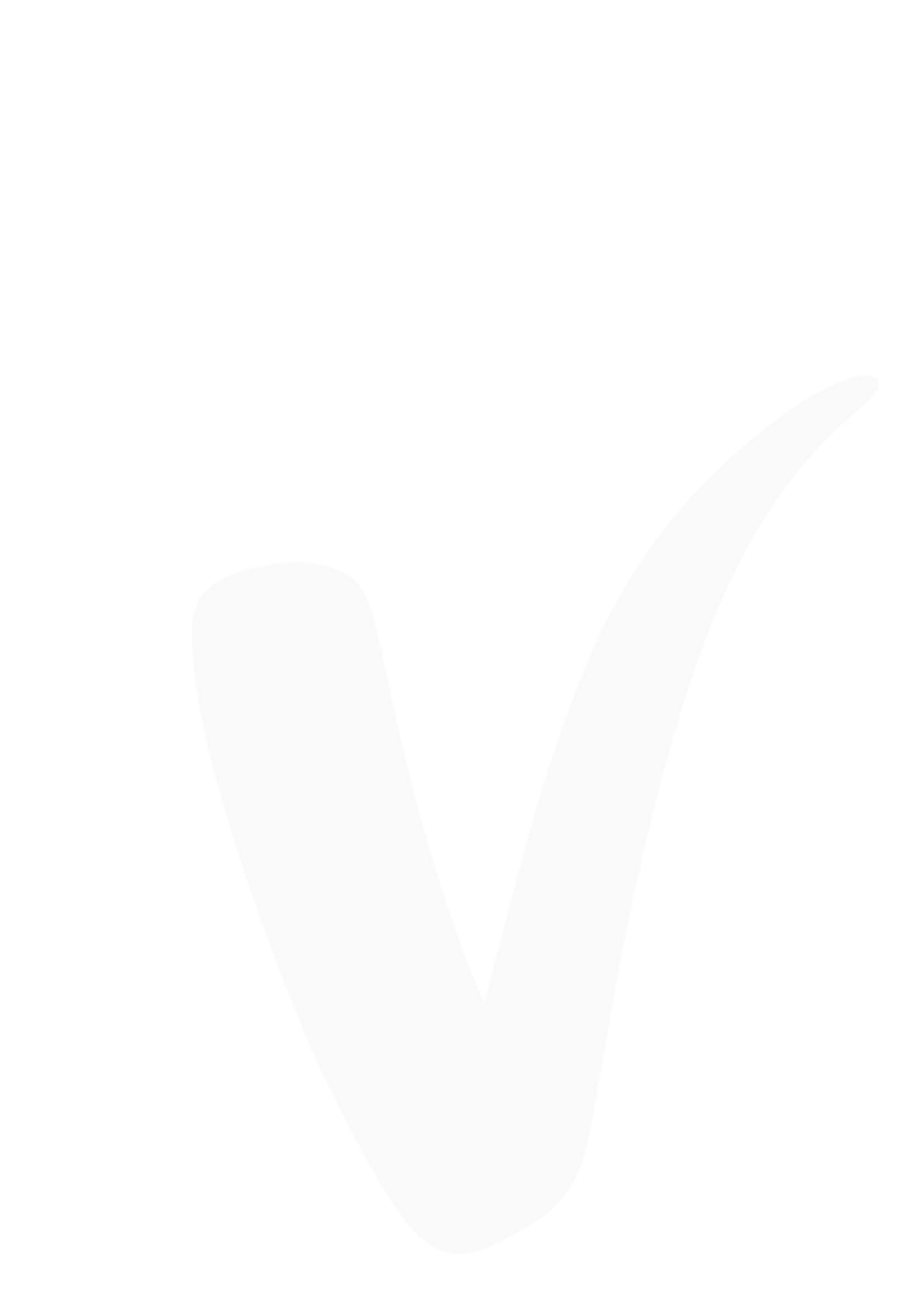 